Nombre: Andrea Meza MedinaE-mail: ameza@espol.edu.ecQUINERGYBarra energética con quinua un seudocereal altamente nutritivo rico en proteína, aminoácidos, minerales, fibra y demás nutrientes esenciales en nuestra alimentación, combinado con un conjunto de frutas tropicales y secas tales como mango, piña, durazno, nueces y pasas que realzan su sabor y que junto a la miel y otros azucares naturales nos brindan la energía necesaria para realizar nuestras actividades, además de que nos ayudara a mejorar nuestra digestión y a disminuir el colesterol en nuestro organismo gracias a la fibra que contiene, incluso es ideal para incluirla en la lonchera de los niños ya que es un producto 100% natural que a mas de gustarles les brindara nutrientes esenciales para su crecimiento y desarrollo.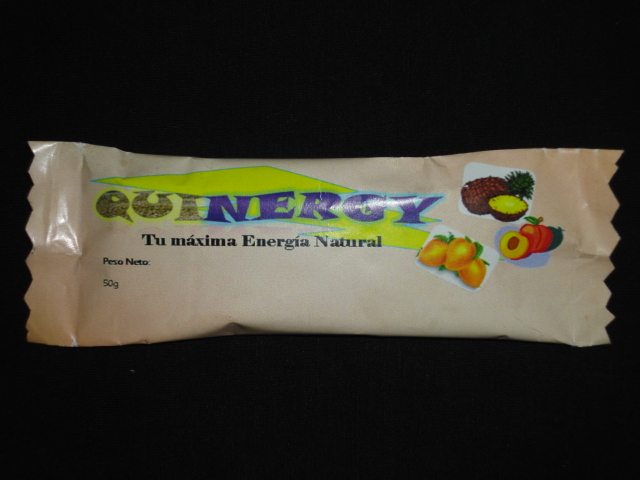 